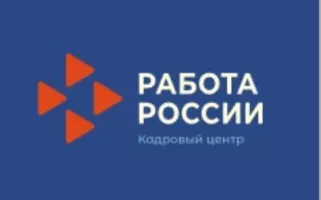 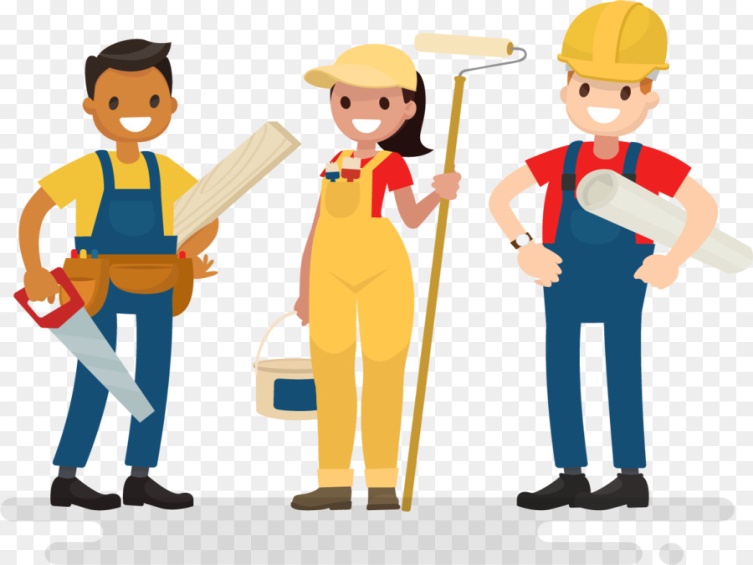 Ответственность за нарушение работодателем требований охраны труда установлена ч.1 ст.5.27.1 КоАПдолжностные лица - предупреждение или штраф в размере от 2000 до 5000 рублей; ИП - предупреждение или штраф 
от 2000 до 5000 рублей; юридические лица - предупреждение или штраф от 50 000 до 80 000 рублей.1. Режим труда и отдыхаВ соответствии со статьей 94 ТК РФ продолжительность ежедневной работы (смены) не может превышать:- для работников, получающих общее образование или среднее профессиональное образование и работающих в период каникул: в возрасте от 14 до 15 лет - 4 часа;в возрасте от 15 до 16 лет - 5 часов;в возрасте от 16 до 18 лет - 7 часов.- для работников, получающих общее образование или среднее профессиональное образование и совмещающих в течение учебного года получение образования с работой:в возрасте от 14 до 16 лет – 2,5 часа;в возрасте от 16 до 18 лет - 4 часа.Нормы выработки для несовершеннолетних работников устанавливаются исходя из общих норм выработки пропорционально установленной для этих работников сокращенной продолжительности рабочего времени (ч. 1 ст. 270 ТК РФ).На основании статьи 267 ТК РФ подросткам предоставляется отпуск продолжительностью 31 календарный день.2. Условия трудаСогласно ч. 1 статьи 265 ТК РФ применение труда подростков запрещается: на работах с вредными и (или) опасными условиями труда, на подземных работах, на работах, выполнение которых может причинить вред их здоровью 
и нравственному развитию: игорный бизнес, работа в ночных кабаре 
и клубах, на производстве, перевозке 
и торговле спиртными напитками, табачными изделиями, наркотическими и иными токсическими препаратами, материалами эротического содержания.Запрещаются переноска и передвижение несовершеннолетними работниками тяжестей, превышающих установленные для них предельные нормы, которые утверждены постановлением Минтруда РФ 
от 07.04.1999 № 7Перечень работ, на которых запрещается применение труда работников в возрасте до восемнадцати лет, а также предельные нормы тяжестей утверждены постановлением Правительства РФ от 25.02.2000 № 163. 